M2a: „Made in Hell“, Kleidungsetikett veranschaulicht Arbeitsbedingungen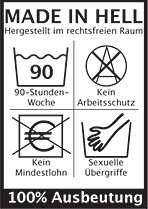 Quelle: Weltbewusst. Made in Hell.http://www.weltbewusst.org/konsum-turnschuhe/ (28.03.2015)© WELTbewusst.orgM2b: „Kleidungsetikett“ – Konsequenzen einer fairen Produktion für einen Konsumenten 						Autor: Katarina Keskic (28.03.2015)M2c: „Kleidungsetikett“ – Konsequenzen einer ungerechten Produktion für einen Konsumenten 						Autor: Katarina Keskic (28.03.2015)